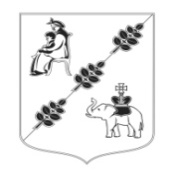 СОВЕТ ДЕПУТАТОВМУНИЦИПАЛЬНОГО ОБРАЗОВАНИЯ«КОБРИНСКОЕ СЕЛЬСКОЕ ПОСЕЛЕНИЕ»ГАТЧИНСКОГО МУНИЦИПАЛЬНОГО РАЙОНА  ЛЕНИНГРАДСКОЙ ОБЛАСТИ(Четвертого созыва)РЕШЕНИЕ Заслушав информацию председателя рабочей группы по учету лесов в границах населенных пунктов муниципального образования Кобринское сельское поселение, не входящих в Государственный лесной фонд, Ю.В. Ильичева о решении Гатчинского городского суда Ленинградской области от 01.10.2019 г. по административному делу № 2а-4452/2019, обязывающего администрацию Кобринского сельского поселения провести мероприятия по лесоустройству, постановке на кадастровый учет лесных участков, разработке лесохозяйственного регламента и в связи с заявлением администрации Кобринского сельского поселения о разъяснении решения Гатчинского городского суда Ленинградской области по данному административному делу,Совет депутатов МО Кобринское сельское поселениеРЕШИЛ:1. Принять к сведению информацию председателя рабочей группы по учету лесов в границах населенных пунктов муниципального образования Кобринское сельское поселение, не входящих в Государственный лесной фонд, Ю.В. Ильичева.2. Продлить полномочия рабочей группы по учету лесов в границах населенных пунктов муниципального образования Кобринское сельское поселение, не входящих в Государственный лесной фонд, на период до 31 августа 2022 года. 3. Настоящее Решение вступает в силу с момента принятия и подлежит официальному опубликованию в информационном бюллетене «Кобринский вестник», размещению на официальном сайте Кобринского сельского поселения.Глава муниципального образованияКобринское сельское поселение                                             Н.Л. Деминенкоот 26 мая 2022 года                                                                        от 26 мая 2022 года                                                                                № 22        № 22О продлении полномочий  рабочей группы по учету лесов в границах населенных пунктов муниципального образования Кобринское сельское поселение Гатчинского муниципального района Ленинградской областиО продлении полномочий  рабочей группы по учету лесов в границах населенных пунктов муниципального образования Кобринское сельское поселение Гатчинского муниципального района Ленинградской области